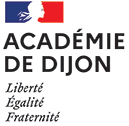 Rectorat de DijonDivision des affaires financièresDAF 4 – B - Action sociale     daf4-as-depot@ac-dijon.frRectorat de DijonDivision des affaires financièresDAF 4 – B - Action sociale     daf4-as-depot@ac-dijon.frRectorat de DijonDivision des affaires financièresDAF 4 – B - Action sociale     daf4-as-depot@ac-dijon.frRectorat de DijonDivision des affaires financièresDAF 4 – B - Action sociale     daf4-as-depot@ac-dijon.frRectorat de DijonDivision des affaires financièresDAF 4 – B - Action sociale     daf4-as-depot@ac-dijon.frPRESTATION INTERMINISTERIELLE (P.I.M.)PRESTATION INTERMINISTERIELLE (P.I.M.)PRESTATION INTERMINISTERIELLE (P.I.M.)PRESTATION INTERMINISTERIELLE (P.I.M.)PRESTATION INTERMINISTERIELLE (P.I.M.)PRESTATION INTERMINISTERIELLE (P.I.M.)DemandeurDemandeurEnfant concernéEnfant concernéEnfant concernéEnfant concernéNom d’usage : doit correspondre à celui notifié sur le dossier 2024Nom de jeune fille Prénom : Date de naissance : Grade : Etablissement d’affectation : Nom d’usage : doit correspondre à celui notifié sur le dossier 2024Nom de jeune fille Prénom : Date de naissance : Grade : Etablissement d’affectation : NomNomPrénomDate de naissanceNom d’usage : doit correspondre à celui notifié sur le dossier 2024Nom de jeune fille Prénom : Date de naissance : Grade : Etablissement d’affectation : Nom d’usage : doit correspondre à celui notifié sur le dossier 2024Nom de jeune fille Prénom : Date de naissance : Grade : Etablissement d’affectation : Nom d’usage : doit correspondre à celui notifié sur le dossier 2024Nom de jeune fille Prénom : Date de naissance : Grade : Etablissement d’affectation : Nom d’usage : doit correspondre à celui notifié sur le dossier 2024Nom de jeune fille Prénom : Date de naissance : Grade : Etablissement d’affectation : Nom d’usage : doit correspondre à celui notifié sur le dossier 2024Nom de jeune fille Prénom : Date de naissance : Grade : Etablissement d’affectation : Nom d’usage : doit correspondre à celui notifié sur le dossier 2024Nom de jeune fille Prénom : Date de naissance : Grade : Etablissement d’affectation : Attestation de l’organisme d’accueilAttestation de l’organisme d’accueilAttestation de l’organisme d’accueilAttestation de l’organisme d’accueilNom d’usage : doit correspondre à celui notifié sur le dossier 2024Nom de jeune fille Prénom : Date de naissance : Grade : Etablissement d’affectation : Nom d’usage : doit correspondre à celui notifié sur le dossier 2024Nom de jeune fille Prénom : Date de naissance : Grade : Etablissement d’affectation : Je soussigné(e) Responsable du centre ou du gîte agréé par le Ministère du Tourisme ou par la fédération des gîtes de France sous le numéro : atteste que l’enfant désigné ci-dessus a effectué un séjour dans mon établissement  du  au montant payé par la famille  euros.Autre formule  	Pension complète Fait à ,  le Signature et Cachet 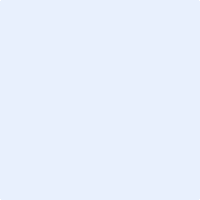 Je soussigné(e) Responsable du centre ou du gîte agréé par le Ministère du Tourisme ou par la fédération des gîtes de France sous le numéro : atteste que l’enfant désigné ci-dessus a effectué un séjour dans mon établissement  du  au montant payé par la famille  euros.Autre formule  	Pension complète Fait à ,  le Signature et Cachet Je soussigné(e) Responsable du centre ou du gîte agréé par le Ministère du Tourisme ou par la fédération des gîtes de France sous le numéro : atteste que l’enfant désigné ci-dessus a effectué un séjour dans mon établissement  du  au montant payé par la famille  euros.Autre formule  	Pension complète Fait à ,  le Signature et Cachet Je soussigné(e) Responsable du centre ou du gîte agréé par le Ministère du Tourisme ou par la fédération des gîtes de France sous le numéro : atteste que l’enfant désigné ci-dessus a effectué un séjour dans mon établissement  du  au montant payé par la famille  euros.Autre formule  	Pension complète Fait à ,  le Signature et Cachet Références bancairesRéférences bancairesJe soussigné(e) Responsable du centre ou du gîte agréé par le Ministère du Tourisme ou par la fédération des gîtes de France sous le numéro : atteste que l’enfant désigné ci-dessus a effectué un séjour dans mon établissement  du  au montant payé par la famille  euros.Autre formule  	Pension complète Fait à ,  le Signature et Cachet Je soussigné(e) Responsable du centre ou du gîte agréé par le Ministère du Tourisme ou par la fédération des gîtes de France sous le numéro : atteste que l’enfant désigné ci-dessus a effectué un séjour dans mon établissement  du  au montant payé par la famille  euros.Autre formule  	Pension complète Fait à ,  le Signature et Cachet Je soussigné(e) Responsable du centre ou du gîte agréé par le Ministère du Tourisme ou par la fédération des gîtes de France sous le numéro : atteste que l’enfant désigné ci-dessus a effectué un séjour dans mon établissement  du  au montant payé par la famille  euros.Autre formule  	Pension complète Fait à ,  le Signature et Cachet Je soussigné(e) Responsable du centre ou du gîte agréé par le Ministère du Tourisme ou par la fédération des gîtes de France sous le numéro : atteste que l’enfant désigné ci-dessus a effectué un séjour dans mon établissement  du  au montant payé par la famille  euros.Autre formule  	Pension complète Fait à ,  le Signature et Cachet IBAN : FR76 IBAN : FR76 Je soussigné(e) Responsable du centre ou du gîte agréé par le Ministère du Tourisme ou par la fédération des gîtes de France sous le numéro : atteste que l’enfant désigné ci-dessus a effectué un séjour dans mon établissement  du  au montant payé par la famille  euros.Autre formule  	Pension complète Fait à ,  le Signature et Cachet Je soussigné(e) Responsable du centre ou du gîte agréé par le Ministère du Tourisme ou par la fédération des gîtes de France sous le numéro : atteste que l’enfant désigné ci-dessus a effectué un séjour dans mon établissement  du  au montant payé par la famille  euros.Autre formule  	Pension complète Fait à ,  le Signature et Cachet Je soussigné(e) Responsable du centre ou du gîte agréé par le Ministère du Tourisme ou par la fédération des gîtes de France sous le numéro : atteste que l’enfant désigné ci-dessus a effectué un séjour dans mon établissement  du  au montant payé par la famille  euros.Autre formule  	Pension complète Fait à ,  le Signature et Cachet Je soussigné(e) Responsable du centre ou du gîte agréé par le Ministère du Tourisme ou par la fédération des gîtes de France sous le numéro : atteste que l’enfant désigné ci-dessus a effectué un séjour dans mon établissement  du  au montant payé par la famille  euros.Autre formule  	Pension complète Fait à ,  le Signature et Cachet Attestation de l’employeur du conjointAttestation de l’employeur du conjointJe soussigné(e) Responsable du centre ou du gîte agréé par le Ministère du Tourisme ou par la fédération des gîtes de France sous le numéro : atteste que l’enfant désigné ci-dessus a effectué un séjour dans mon établissement  du  au montant payé par la famille  euros.Autre formule  	Pension complète Fait à ,  le Signature et Cachet Je soussigné(e) Responsable du centre ou du gîte agréé par le Ministère du Tourisme ou par la fédération des gîtes de France sous le numéro : atteste que l’enfant désigné ci-dessus a effectué un séjour dans mon établissement  du  au montant payé par la famille  euros.Autre formule  	Pension complète Fait à ,  le Signature et Cachet Je soussigné(e) Responsable du centre ou du gîte agréé par le Ministère du Tourisme ou par la fédération des gîtes de France sous le numéro : atteste que l’enfant désigné ci-dessus a effectué un séjour dans mon établissement  du  au montant payé par la famille  euros.Autre formule  	Pension complète Fait à ,  le Signature et Cachet Je soussigné(e) Responsable du centre ou du gîte agréé par le Ministère du Tourisme ou par la fédération des gîtes de France sous le numéro : atteste que l’enfant désigné ci-dessus a effectué un séjour dans mon établissement  du  au montant payé par la famille  euros.Autre formule  	Pension complète Fait à ,  le Signature et Cachet Je soussigné(e) ,Employeur (ou représentant l’employeur) de M, Mme , certifie sur l’honneur qu’il ou elle ne bénéficie d’aucune aide ou participation pour la prestation sollicitée certifie sur l’honneur qu’il ou qu’elle bénéficie d’une aide ou participation d’un montant de  € pour la prestation sollicitée.Fait à   , Le  Signature et Cachet  Je soussigné(e) ,Employeur (ou représentant l’employeur) de M, Mme , certifie sur l’honneur qu’il ou elle ne bénéficie d’aucune aide ou participation pour la prestation sollicitée certifie sur l’honneur qu’il ou qu’elle bénéficie d’une aide ou participation d’un montant de  € pour la prestation sollicitée.Fait à   , Le  Signature et Cachet  Je soussigné(e) Responsable du centre ou du gîte agréé par le Ministère du Tourisme ou par la fédération des gîtes de France sous le numéro : atteste que l’enfant désigné ci-dessus a effectué un séjour dans mon établissement  du  au montant payé par la famille  euros.Autre formule  	Pension complète Fait à ,  le Signature et Cachet Je soussigné(e) Responsable du centre ou du gîte agréé par le Ministère du Tourisme ou par la fédération des gîtes de France sous le numéro : atteste que l’enfant désigné ci-dessus a effectué un séjour dans mon établissement  du  au montant payé par la famille  euros.Autre formule  	Pension complète Fait à ,  le Signature et Cachet Je soussigné(e) Responsable du centre ou du gîte agréé par le Ministère du Tourisme ou par la fédération des gîtes de France sous le numéro : atteste que l’enfant désigné ci-dessus a effectué un séjour dans mon établissement  du  au montant payé par la famille  euros.Autre formule  	Pension complète Fait à ,  le Signature et Cachet Je soussigné(e) Responsable du centre ou du gîte agréé par le Ministère du Tourisme ou par la fédération des gîtes de France sous le numéro : atteste que l’enfant désigné ci-dessus a effectué un séjour dans mon établissement  du  au montant payé par la famille  euros.Autre formule  	Pension complète Fait à ,  le Signature et Cachet Je soussigné(e) ,Employeur (ou représentant l’employeur) de M, Mme , certifie sur l’honneur qu’il ou elle ne bénéficie d’aucune aide ou participation pour la prestation sollicitée certifie sur l’honneur qu’il ou qu’elle bénéficie d’une aide ou participation d’un montant de  € pour la prestation sollicitée.Fait à   , Le  Signature et Cachet  Je soussigné(e) ,Employeur (ou représentant l’employeur) de M, Mme , certifie sur l’honneur qu’il ou elle ne bénéficie d’aucune aide ou participation pour la prestation sollicitée certifie sur l’honneur qu’il ou qu’elle bénéficie d’une aide ou participation d’un montant de  € pour la prestation sollicitée.Fait à   , Le  Signature et Cachet  PARTIE RESERVÉE A L'ADMINISTRATIONPARTIE RESERVÉE A L'ADMINISTRATIONPARTIE RESERVÉE A L'ADMINISTRATIONPARTIE RESERVÉE A L'ADMINISTRATIONJe soussigné(e) ,Employeur (ou représentant l’employeur) de M, Mme , certifie sur l’honneur qu’il ou elle ne bénéficie d’aucune aide ou participation pour la prestation sollicitée certifie sur l’honneur qu’il ou qu’elle bénéficie d’une aide ou participation d’un montant de  € pour la prestation sollicitée.Fait à   , Le  Signature et Cachet  Je soussigné(e) ,Employeur (ou représentant l’employeur) de M, Mme , certifie sur l’honneur qu’il ou elle ne bénéficie d’aucune aide ou participation pour la prestation sollicitée certifie sur l’honneur qu’il ou qu’elle bénéficie d’une aide ou participation d’un montant de  € pour la prestation sollicitée.Fait à   , Le  Signature et Cachet  Nombre de joursTauxTauxMontantJe soussigné(e) ,Employeur (ou représentant l’employeur) de M, Mme , certifie sur l’honneur qu’il ou elle ne bénéficie d’aucune aide ou participation pour la prestation sollicitée certifie sur l’honneur qu’il ou qu’elle bénéficie d’une aide ou participation d’un montant de  € pour la prestation sollicitée.Fait à   , Le  Signature et Cachet  Je soussigné(e) ,Employeur (ou représentant l’employeur) de M, Mme , certifie sur l’honneur qu’il ou elle ne bénéficie d’aucune aide ou participation pour la prestation sollicitée certifie sur l’honneur qu’il ou qu’elle bénéficie d’une aide ou participation d’un montant de  € pour la prestation sollicitée.Fait à   , Le  Signature et Cachet  8.40 €Autre formuleJe soussigné(e) ,Employeur (ou représentant l’employeur) de M, Mme , certifie sur l’honneur qu’il ou elle ne bénéficie d’aucune aide ou participation pour la prestation sollicitée certifie sur l’honneur qu’il ou qu’elle bénéficie d’une aide ou participation d’un montant de  € pour la prestation sollicitée.Fait à   , Le  Signature et Cachet  Je soussigné(e) ,Employeur (ou représentant l’employeur) de M, Mme , certifie sur l’honneur qu’il ou elle ne bénéficie d’aucune aide ou participation pour la prestation sollicitée certifie sur l’honneur qu’il ou qu’elle bénéficie d’une aide ou participation d’un montant de  € pour la prestation sollicitée.Fait à   , Le  Signature et Cachet  8.84 €Pension complèteAttestation sur l’honneurAttestation sur l’honneurAprès examen des pièces justificatives présentées par l'agent, je certifie que les conditions imposées par la réglementation sont remplies.Pour le recteur et par délégation,La cheffe de division,Magali KHATRIAprès examen des pièces justificatives présentées par l'agent, je certifie que les conditions imposées par la réglementation sont remplies.Pour le recteur et par délégation,La cheffe de division,Magali KHATRIAprès examen des pièces justificatives présentées par l'agent, je certifie que les conditions imposées par la réglementation sont remplies.Pour le recteur et par délégation,La cheffe de division,Magali KHATRIAprès examen des pièces justificatives présentées par l'agent, je certifie que les conditions imposées par la réglementation sont remplies.Pour le recteur et par délégation,La cheffe de division,Magali KHATRIJe soussigné(e) (nom, prénom du demandeur) , n’avoir bénéficié d’aucune aide ou participation au titre de la présente demande avoir bénéficié d’une subvention de  €et certifie l’exactitude des renseignements fournis.Fait à  le  Signature :Je soussigné(e) (nom, prénom du demandeur) , n’avoir bénéficié d’aucune aide ou participation au titre de la présente demande avoir bénéficié d’une subvention de  €et certifie l’exactitude des renseignements fournis.Fait à  le  Signature :Après examen des pièces justificatives présentées par l'agent, je certifie que les conditions imposées par la réglementation sont remplies.Pour le recteur et par délégation,La cheffe de division,Magali KHATRIAprès examen des pièces justificatives présentées par l'agent, je certifie que les conditions imposées par la réglementation sont remplies.Pour le recteur et par délégation,La cheffe de division,Magali KHATRIAprès examen des pièces justificatives présentées par l'agent, je certifie que les conditions imposées par la réglementation sont remplies.Pour le recteur et par délégation,La cheffe de division,Magali KHATRIAprès examen des pièces justificatives présentées par l'agent, je certifie que les conditions imposées par la réglementation sont remplies.Pour le recteur et par délégation,La cheffe de division,Magali KHATRI